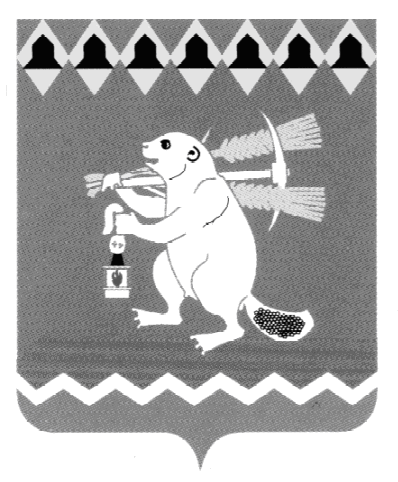 Администрация Артемовского городского округа ПОСТАНОВЛЕНИЕот  19.01.2018                                                                                               № 40-ПАО внесении изменений в  муниципальную  программу«Развитие системы образования  Артемовского городского округа на период  2015-2020 годов»	В соответствии со статьей 179 Бюджетного кодекса Российской Федерации,  решением Думы Артемовского городского округа  от  30.11.2017   №  280  «Об утверждении бюджета Артемовского городского округа на 2018 год и плановый период 2019 и 2020 годов», Порядком формирования и реализации муниципальных программ Артемовского городского округа, утвержденным  постановлением Администрации Артемовского городского округа от  16.12.2013 № 1730-ПА, руководствуясь статьями 30, 31 Устава Артемовского городского  округа,ПОСТАНОВЛЯЮ:Внести в  муниципальную  программу  «Развитие системы образования  Артемовского городского округа на период  2015-2020 годов»,   утвержденную постановлением Администрации Артемовского городского округа от 19.08.2014 № 1128-ПА, (с изменениями и дополнениями,  внесенными постановлениями Администрации Артемовского городского округа от  10.04.2015  №  496-ПА,    от  08.05.2015   № 627-ПА,  от  15.06.2015  № 794-ПА,  от  28.07.2015 № 1023-ПА,  от 13.10.2015 № 1387-ПА, от 11.12.2015   №  1620-ПА, от 22.12.2015 № 1651-ПА,  от 21.03.2016   № 296-ПА, от 11.05.2016  № 504-ПА, от 23.05.2016 № 525-ПА, от 23.06.2016 № 685-ПА, от 02.09.2016 № 990-ПА, от 16.12.2016 № 1409-ПА, от 14.02.2017 № 136-ПА, от 11.05.2017 № 523-ПА, от 17.07.2017 № 826-ПА, от 27.09.2017 № 1051-ПА, от 01.12.2017 № 1287-ПА)  (далее – Программа)  следующие изменения: 1.1. В паспорте Программы строку «Объемы финансирования муниципальной программы по годам реализации» изложить в следующей  редакции:1.2.  Приложение № 2 к  Программе «План мероприятий по выполнению муниципальной программы «Развитие системы образования  Артемовского городского округа на период  2015-2020 годов»» изложить в следующей редакции (Приложение). Постановление опубликовать в газете  «Артемовский рабочий», разместить на официальном сайте Артемовского городского округа в информационно-телекоммуникационной сети «Интернет».Контроль за исполнением постановления возложить на                      заместителя главы Администрации Артемовского городского округа по социальным вопросам Темченкова С.Б.Глава Артемовского городского округа                                        А.В. СамочерновПриложение                                                     к постановлению Администрации                                                     Артемовского городского округа                                                          от 19.01.2018 № 40-ПА   Приложение № 2 к муниципальной программе «Развитие  системы образования  Артемовского городского округа на  период 2015 – 2020 годов», утвержденной постановлением Администрации Артемовского  городского округа от  19.08.2014 № 1128-ПАПлан мероприятий по выполнению муниципальной  программы«Развитие системы образования   Артемовского городского округа на период 2015 - 2020 годов»  Исполнитель:  Т.А. Галиахметова  (34363) 24861Объемы финансирования муниципальной программы по годам реализацииВсего: 5 743 803,95 тыс. рублей,в том числе: 2015 год – 909 088,90 тыс. рублей;2016 год – 934 042,55 тыс. рублей;2017 год – 958 522,00 тыс. рублей;2018 год – 975 270,70 тыс. рублей;2019 год – 982 038,20 тыс. рублей;2020 год – 984 841,60 тыс. рублей;из нихобластной бюджет:  3 335 052,63 тыс. рублей;в том числе2015 год – 424 383,12 тыс. рублей;2016 год – 554 988,11тыс. рублей;2017 год – 581 445,80 тыс. рублей;2018 год – 581 132,40 тыс. рублей;2019 год – 587 899,90 тыс. рублей;2020 год – 605 203,30 тыс. рублей;местный бюджет: 2 403 560,69 тыс. рублей;в том числе 2015 год – 482 962,35 тыс. рублей;2016 год – 376 970,83тыс. рублей;2017 год – 375 712,61 тыс. рублей;2018 год – 394 138,30 тыс. рублей;2019 год – 394 138,30 тыс. рублей;2020 год –  379 638,30 тыс. рублей.федеральный бюджет: 5 190,63 тыс. рублей;в том числе2015 год – 1 743,43 тыс. рублей;2016 год – 2 083,61 рублей;2017 год – 1 363,59 рублей;2018 год – 0 рублей;2019 год – 0 рублей;год  – 0 рублей№ стро-киНаименование мероприятия/ источники расходов на финансированиеОбъем расходов на выполнение мероприятия за счет всех источников ресурсного обеспечения (тыс. рублей) Объем расходов на выполнение мероприятия за счет всех источников ресурсного обеспечения (тыс. рублей) Объем расходов на выполнение мероприятия за счет всех источников ресурсного обеспечения (тыс. рублей) Объем расходов на выполнение мероприятия за счет всех источников ресурсного обеспечения (тыс. рублей) Объем расходов на выполнение мероприятия за счет всех источников ресурсного обеспечения (тыс. рублей) Объем расходов на выполнение мероприятия за счет всех источников ресурсного обеспечения (тыс. рублей) Объем расходов на выполнение мероприятия за счет всех источников ресурсного обеспечения (тыс. рублей) Объем расходов на выполнение мероприятия за счет всех источников ресурсного обеспечения (тыс. рублей) Объем расходов на выполнение мероприятия за счет всех источников ресурсного обеспечения (тыс. рублей) Объем расходов на выполнение мероприятия за счет всех источников ресурсного обеспечения (тыс. рублей) Объем расходов на выполнение мероприятия за счет всех источников ресурсного обеспечения (тыс. рублей) Объем расходов на выполнение мероприятия за счет всех источников ресурсного обеспечения (тыс. рублей) Объем расходов на выполнение мероприятия за счет всех источников ресурсного обеспечения (тыс. рублей) Объем расходов на выполнение мероприятия за счет всех источников ресурсного обеспечения (тыс. рублей) Объем расходов на выполнение мероприятия за счет всех источников ресурсного обеспечения (тыс. рублей) Объем расходов на выполнение мероприятия за счет всех источников ресурсного обеспечения (тыс. рублей) Объем расходов на выполнение мероприятия за счет всех источников ресурсного обеспечения (тыс. рублей) Объем расходов на выполнение мероприятия за счет всех источников ресурсного обеспечения (тыс. рублей) Номер строки целе-вых показа-телей,  на дости-жение кото-рых напра-влены меро-прия-тия№ стро-киНаименование мероприятия/ источники расходов на финансированиеВсегоВсего2015 год2015 год2016 год 2016 год 2017 год 2018 год 2018 год 2018 год 2018 год 2019 год 2019 год 2019 год 2020 год 2020 год 2020 год 2020 год 123344556777788899991Всего по муниципальной программе, в том числе:5 743 803,955 743 803,95909 088,90909 088,90934 042,55934 042,55958 522,00975 270,70975 270,70975 270,70975 270,70982 038,20982 038,20982 038,20984 841,60984 841,60984 841,60984 841,602областной бюджет3 335 052,633 335 052,63424 383,12424 383,12554 988,11554 988,11581 445,80581 132,40581 132,40581 132,40581 132,40587 899,90587 899,90587 899,90605 203,30605 203,30605 203,30605 203,303местный бюджет2 403 560,692 403 560,69482 962,35482 962,35376 970,83376 970,83375 712,61394 138,30394 138,30394 138,30394 138,30394 138,30394 138,30394 138,30379 638,30379 638,30379 638,30379 638,304федеральный бюджет5 190,635 190,631 743,431 743,432 083,612 083,611 363,590,000,000,000,0000,000,000,00,000,000,000,00Подпрограмма 1. «Развитие сети дошкольных образовательных учреждений Артемовского городского округа»Подпрограмма 1. «Развитие сети дошкольных образовательных учреждений Артемовского городского округа»Подпрограмма 1. «Развитие сети дошкольных образовательных учреждений Артемовского городского округа»Подпрограмма 1. «Развитие сети дошкольных образовательных учреждений Артемовского городского округа»Подпрограмма 1. «Развитие сети дошкольных образовательных учреждений Артемовского городского округа»Подпрограмма 1. «Развитие сети дошкольных образовательных учреждений Артемовского городского округа»Подпрограмма 1. «Развитие сети дошкольных образовательных учреждений Артемовского городского округа»Подпрограмма 1. «Развитие сети дошкольных образовательных учреждений Артемовского городского округа»Подпрограмма 1. «Развитие сети дошкольных образовательных учреждений Артемовского городского округа»Подпрограмма 1. «Развитие сети дошкольных образовательных учреждений Артемовского городского округа»Подпрограмма 1. «Развитие сети дошкольных образовательных учреждений Артемовского городского округа»Подпрограмма 1. «Развитие сети дошкольных образовательных учреждений Артемовского городского округа»Подпрограмма 1. «Развитие сети дошкольных образовательных учреждений Артемовского городского округа»Подпрограмма 1. «Развитие сети дошкольных образовательных учреждений Артемовского городского округа»Подпрограмма 1. «Развитие сети дошкольных образовательных учреждений Артемовского городского округа»Подпрограмма 1. «Развитие сети дошкольных образовательных учреждений Артемовского городского округа»Подпрограмма 1. «Развитие сети дошкольных образовательных учреждений Артемовского городского округа»Подпрограмма 1. «Развитие сети дошкольных образовательных учреждений Артемовского городского округа»Подпрограмма 1. «Развитие сети дошкольных образовательных учреждений Артемовского городского округа»Подпрограмма 1. «Развитие сети дошкольных образовательных учреждений Артемовского городского округа»Подпрограмма 1. «Развитие сети дошкольных образовательных учреждений Артемовского городского округа»5Всего по подпрограмме 1, в том числе:1 855 117,381 855 117,38291 571,74291 571,74298 886,12298 886,12308 607,80313 989,24313 989,24313 989,24313 989,24317 172,24317 172,24317 172,24324 890,24324 890,24324 890,24324 890,246областной бюджет1 122 283,501 122 283,50126 595,50126 595,50188 287,00188 287,00195 867,00199 150,00199 150,00199 150,00199 150,00202 333,00202 333,00202 333,00210 051,00210 051,00210 051,00210 051,007местный бюджет731 848,38731 848,38164 976,24164 976,24109 613,62109 613,62112 740,80114 839,24114 839,24114 839,24114 839,24114 839,24114 839,24114 839,24114 839,24114 839,24114 839,24114 839,24федеральный бюджет985,50985,500,000,00985,50985,500,000,000,000,000,000,000,000,000,000,000,000,008Мероприятие 1. Организация и обеспечение получения дошкольного образования, создание условий для присмотра и ухода за детьми, содержания детей в муниципальных дошкольных учреждениях, всего, в том числе:664 302,98664 302,98146 581,84146 581,8497 885,6297 885,62102 650,80105 728,24105 728,24105 728,24105 728,24105 728,24105 728,24105 728,24105 728,24105 728,24105 728,24105 728,244,79местный бюджет664 302,98664 302,98146 581,84146 581,8497 885,6297 885,62102 650,80105 728,24105 728,24105 728,24105 728,24105 728,24105 728,24105 728,24105 728,24105 728,24105 728,24105 728,2410Мероприятие 2. Финансовое обеспечение государственных гарантий реализации прав на получение общедоступного и бесплатного дошкольного образования в муниципальных дошкольных образовательных учреждениях в части финансирования расходов на оплату труда работников дошкольных образовательных учреждений всего, в том числе:1 100 184,001 100 184,00122 782,00122 782,00184 566,00184 566,00192 437,00195 583,00195 583,00195 583,00195 583,00198 623,00198 623,00198 623,00206 193,00206 193,00206 193,00206 193,005,67,6811областной бюджет1 100 184,001 100 184,00122 782,00122 782,00184 566,00184 566,00192 437,00195 583,00195 583,00195 583,00195 583,00198 623,00198 623,00198 623,00206 193,00206 193,00206 193,00206 193,0012Мероприятие 3. Финансовое обеспечение государственных гарантий реализации прав на получение общедоступного и бесплатного дошкольного образования в муниципальных дошкольных образовательных учреждениях в части финансирования расходов на приобретение учебников и учебных пособий, средств обучения, игр, игрушек всего в том числе:20 440,0020 440,002 654,002 654,003 221,003 221,003430,003 567,003 567,003 567,003 567,003 710,003 710,003 710,003 858,003 858,003 858,003 858,004,6713областной бюджет20 440,0020 440,002 654,002 654,003 221,003 221,003430,003 567,003 567,003 567,003 567,003 710,003 710,003 710,003 858,003 858,003 858,003 858,0014Мероприятие 4.                 Осуществление мероприятий по организации питания в муниципальных образовательных учреждениях, всего, из них:66 165,4066 165,4018 244,4018 244,4010 498,0010 498,0010090,009 111,009 111,009 111,009 111,009 111,009 111,009 111,009 111,009 111,009 111,009 111,002515местный бюджет66 165,4066 165,4018 244,4018 244,4010 498,0010 498,0010090,009 111,009 111,009 111,009 111,009 111,009 111,009 111,009 111,009 111,009 111,009 111,0016Мероприятие 5.Создание дополнительных мест в дошкольных образовательных учреждениях всего, в том числе:500,00500,00500,00500,000,000,000,000,000,000,000,000,000,000,000,000,000,000,00417областной бюджет350,00350,00350,00350,000,000,000,000,000,000,000,000,000,000,000,000,000,000,0018местный бюджет150,00150,00150,00150,000,000,000,000,000,000,000,000,000,000,000,000,000,000,0019Мероприятие 6.Содержание введенных дополнительных мест  в дошкольных образовательных учреждениях всего, в том числе:809,50809,50809,50809,500,000,000,000,000,000,000,000,000,000,000,000,000,000,00420областной бюджет809,50809,50809,50809,500,000,000,000,000,000,000,000,000,000,000,000,000,000,0021Мероприятие 7.Создание в образовательных организациях условий для получения детьми-инвалидами качественного образования всего, в том числе2715,502715,500,000,002 715,502 715,500,000,000,000,000,000,000,000,000,000,000,000,004,722местный бюджет1230,001230,000,000,001 230,001 230,000,000,000,000,000,000,000,000,000,000,000,000,00областной бюджет500,00500,000,000,00500,00500,000,000,000,000,000,000,000,000,000,000,000,000,00федеральный бюджет985,50985,500,000,00985,50985,500,000,000,000,000,000,000,000,000,000,000,000,00Подпрограмма 2.  «Развитие системы общего образования  Артемовского городского округа»Подпрограмма 2.  «Развитие системы общего образования  Артемовского городского округа»Подпрограмма 2.  «Развитие системы общего образования  Артемовского городского округа»Подпрограмма 2.  «Развитие системы общего образования  Артемовского городского округа»Подпрограмма 2.  «Развитие системы общего образования  Артемовского городского округа»Подпрограмма 2.  «Развитие системы общего образования  Артемовского городского округа»Подпрограмма 2.  «Развитие системы общего образования  Артемовского городского округа»Подпрограмма 2.  «Развитие системы общего образования  Артемовского городского округа»Подпрограмма 2.  «Развитие системы общего образования  Артемовского городского округа»Подпрограмма 2.  «Развитие системы общего образования  Артемовского городского округа»Подпрограмма 2.  «Развитие системы общего образования  Артемовского городского округа»Подпрограмма 2.  «Развитие системы общего образования  Артемовского городского округа»Подпрограмма 2.  «Развитие системы общего образования  Артемовского городского округа»Подпрограмма 2.  «Развитие системы общего образования  Артемовского городского округа»Подпрограмма 2.  «Развитие системы общего образования  Артемовского городского округа»Подпрограмма 2.  «Развитие системы общего образования  Артемовского городского округа»Подпрограмма 2.  «Развитие системы общего образования  Артемовского городского округа»Подпрограмма 2.  «Развитие системы общего образования  Артемовского городского округа»Подпрограмма 2.  «Развитие системы общего образования  Артемовского городского округа»Подпрограмма 2.  «Развитие системы общего образования  Артемовского городского округа»Подпрограмма 2.  «Развитие системы общего образования  Артемовского городского округа»23Всего по подпрограмме 2, в том числе:2 956 236,602 956 236,60461 745,77461 745,77471 878,41471 878,41501 304,07501 304,07501 304,07501 304,07502 124,45502 124,45502 124,45505 110,45505 110,45505 110,45505 110,45514 073,4524областной бюджет2 105 469,702 105 469,70277 394,20277 394,20344 296,60344 296,60367 783,90367 783,90367 783,90367 783,90367 020,00367 020,00367 020,00370 006,00370 006,00370 006,00370 006,00378 969,0025местный бюджет850 068,90850 068,90183 653,57183 653,57127 581,81127 581,81133 520,17133 520,17133 520,17133 520,17135 104,45135 104,45135 104,45135 104,45135 104,45135 104,45135 104,45135 104,4526федеральный бюджет698,00698,00698,00698,000,000,000,000,000,000,000,000,000,000,000,000,000,000,0027Мероприятие 1. Организация предоставления общего образования и создание условий для содержания детей в муниципальных образовательных учреждениях всего, в том числе:831 360,30831 360,30179 375,57179 375,57124 615,21124 615,21130 633,17130 633,17130 633,17130 633,17132 245,45132 245,45132 245,45132 245,45132 245,45132 245,45132 245,45132 245,4511,20,27,54,67,6828местный бюджет831 360,30831 360,30179 375,57179 375,57124 615,21124 615,21130 633,17130 633,17130 633,17130 633,17132 245,45132 245,45132 245,45132 245,45132 245,45132 245,45132 245,45132 245,4529Мероприятие 2. Финансовое обеспечение государственных гарантий реализации прав на получение общедоступного и бесплатного дошкольного, начального общего, основного общего, среднего общего образования в муниципальных общеобразовате-льных учреждениях и финансовое обеспечение дополнительно-го образования детей в муниципальных общеобразовате-льных учреждениях в части финансирования расходов на оплату труда работников общеобразовате-льных учреждений всего, из них:1 712 922,501 712 922,50229 664,00229 664,00283 798,60283 798,60295 526,90295 526,90295 526,90295 526,90296 898,00296 898,00296 898,00299 326,00 299 326,00 299 326,00 299 326,00 307 709,0018,2330областной бюджет1 712 922,501 712 922,50229 664,00229 664,00283 798,60283 798,60295 526,90295 526,90295 526,90295 526,90296 898,00296 898,00296 898,00299 326,00 299 326,00 299 326,00 299 326,00 307 709,0031Мероприятие 3. Финансовое обеспечение государственных гарантий реализации прав на получение общедоступного и бесплатного дошкольного, начального общего, основного общего, среднего общего образования в муниципальных общеобразовате-льных учреждениях и финансовое обеспечение дополнительно-го образования детей в муниципальных общеобразовате-льных учреждениях в части финансирования расходов на приобретение учебников, учебных пособий, средств обучения, игр, игрушек всего, из них:80 641,0080 641,0010 994,0010 994,0012 849,0012 849,0013249,0013249,0013249,0013249,0013 951,0013 951,0013 951,0014 509,0014 509,0014 509,0014 509,0015 089,001132областной бюджет80 641,0080 641,0010 994,0010 994,0012 849,0012 849,0013249,0013249,0013249,0013249,0013 951,0013 951,0013 951,0014 509,0014 509,0014 509,0014 509,0015 089,0033Мероприятие 4.                 Осуществление мероприятий по организации питания в муниципальных общеобразовате-льных учреждениях, всего, из них:329 565,60329 565,6039 965,0039 965,0050 615,6050 615,6061 895,0061 895,0061 895,0061 895,0059 030,0059 030,0059 030,0059 030,0059 030,0059 030,0059 030,0059 030,0011,2534областной бюджет311 607,00311 607,0036 437,0036 437,0047 649,0047 649,0059 008,0059 008,0059 008,0059 008,0056 171,0056 171,0056 171,0056 171,0056 171,0056 171,0056 171,0056 171,0035местный бюджет17 958,6017 958,603 528,003 528,002 966,602 966,602 887,002 887,002 887,002 887,002 859,002 859,002 859,002 859,002 859,002 859,002 859,002 859,0036Мероприятие 5.                 Создание условий для беспрепятствен-ного доступа обучающихся с ограниченными возможностями здоровья к объектам инфраструктуры образовательно-го учреждения, всего, из них:1 747,201 747,201 747,201 747,200,000,000,000,000,000,000,000,000,000,000,000,000,000,0020,2137местный бюджет750,00750,00750,00750,000,000,000,000,000,000,000,000,000,000,000,000,000,000,0038областной бюджет299,20299,20299,20299,200,000,000,000,000,000,000,000,000,000,000,000,000,000,0039федеральный бюджет698,00698,00698,00698,000,000,000,000,000,000,000,000,000,000,000,000,000,000,0040Мероприятие 6.Создание условий развития системы профессиональ-ной ориентации обучающихся муниципальных общеобразовате-льных учреждений, всего, из них:0,000,000,000,000,000,000,000,000,000,000,000,000,000,000,000,000,000,0027.3, 27.541местный бюджет0,000,000,000,000,000,000,000,000,000,000,000,000,000,000,000,000,000,00Подпрограмма 3.  «Развитие системы дополнительного образования»Подпрограмма 3.  «Развитие системы дополнительного образования»Подпрограмма 3.  «Развитие системы дополнительного образования»Подпрограмма 3.  «Развитие системы дополнительного образования»Подпрограмма 3.  «Развитие системы дополнительного образования»Подпрограмма 3.  «Развитие системы дополнительного образования»Подпрограмма 3.  «Развитие системы дополнительного образования»Подпрограмма 3.  «Развитие системы дополнительного образования»Подпрограмма 3.  «Развитие системы дополнительного образования»Подпрограмма 3.  «Развитие системы дополнительного образования»Подпрограмма 3.  «Развитие системы дополнительного образования»Подпрограмма 3.  «Развитие системы дополнительного образования»Подпрограмма 3.  «Развитие системы дополнительного образования»Подпрограмма 3.  «Развитие системы дополнительного образования»Подпрограмма 3.  «Развитие системы дополнительного образования»Подпрограмма 3.  «Развитие системы дополнительного образования»Подпрограмма 3.  «Развитие системы дополнительного образования»Подпрограмма 3.  «Развитие системы дополнительного образования»Подпрограмма 3.  «Развитие системы дополнительного образования»Подпрограмма 3.  «Развитие системы дополнительного образования»Подпрограмма 3.  «Развитие системы дополнительного образования»42Всего по подпрограмме 3, в том числе:488 282,01488 282,0180 653,1080 653,1082 447,0082 447,0080 760,9180 760,9180 867,2080 867,2080 867,2080 867,2080 867,2081 465,7081 465,7082 088,1082 088,1082 088,1043областной бюджет97 575,7097 575,7018 128,0018 128,0018 128,0018 128,0014 613,1014 613,1014 962,4014 962,4014 962,4014 962,4014 962,4015 560,9015 560,9016 183,3016 183,3016 183,3044местный бюджет390 706,31390 706,3162 525,1062 525,1064 319,0064 319,0066 147,8166 147,8165 904,8065 904,8065 904,8065 904,8065 904,8065 904,8065 904,8065 904,8065 904,8065 904,8045Мероприятие 1.                                                    Организация предоставления дополнительно-го образования детей в муниципальных учреждениях дополнительно-го образования, всего, из них:346 606,31346 606,3157 625,1057 625,1058 719,0058 719,0057 747,8157 747,8157 504,8057 504,8057 504,8057 504,8057 504,8057 504,8057 504,8057 504,8057 504,8057 504,8031,36,67,6845Мероприятие 1.                                                    Организация предоставления дополнительно-го образования детей в муниципальных учреждениях дополнительно-го образования, всего, из них:346 606,31346 606,3157 625,1057 625,1058 719,0058 719,0057 747,8157 747,8157 504,8057 504,8057 504,8057 504,8057 504,8057 504,8057 504,8057 504,8057 504,8057 504,8031,36,67,6846местный бюджет346 606,31346 606,3157 625,1057 625,1058 719,0058 719,0057 747,8157 747,8157 504,8057 504,8057 504,8057 504,8057 504,8057 504,8057 504,8057 504,8057 504,8057 504,8047Мероприятие 2.                                                 Организация отдыха и оздоровления детей и подростков в каникулярное время, всего, из них:141 675,70141 675,7023 028,0023 028,0023 728,0023 728,0023 013,1023 013,1023 362,4023 362,4023 362,4023 362,4023 362,4023 960,9023 960,9024 583,3024 583,3024 583,303448 областной бюджет97 575,7097 575,7018 128,0018 128,0018 128,0018 128,0014 613,1014 613,1014 962,4014 962,4014 962,4014 962,4014 962,4015 560,9015 560,9016 183,3016 183,3016 183,30местный бюджет44 100,0044 100,004 900,004 900,005 600,005 600,008 400,008 400,008 400,008 400,008 400,008 400,008 400,008 400,008 400,008 400,008 400,008 400,00Подпрограмма 4.  «Патриотическое воспитание детей Артемовского городского округа»Подпрограмма 4.  «Патриотическое воспитание детей Артемовского городского округа»Подпрограмма 4.  «Патриотическое воспитание детей Артемовского городского округа»Подпрограмма 4.  «Патриотическое воспитание детей Артемовского городского округа»Подпрограмма 4.  «Патриотическое воспитание детей Артемовского городского округа»Подпрограмма 4.  «Патриотическое воспитание детей Артемовского городского округа»Подпрограмма 4.  «Патриотическое воспитание детей Артемовского городского округа»Подпрограмма 4.  «Патриотическое воспитание детей Артемовского городского округа»Подпрограмма 4.  «Патриотическое воспитание детей Артемовского городского округа»Подпрограмма 4.  «Патриотическое воспитание детей Артемовского городского округа»Подпрограмма 4.  «Патриотическое воспитание детей Артемовского городского округа»Подпрограмма 4.  «Патриотическое воспитание детей Артемовского городского округа»Подпрограмма 4.  «Патриотическое воспитание детей Артемовского городского округа»Подпрограмма 4.  «Патриотическое воспитание детей Артемовского городского округа»Подпрограмма 4.  «Патриотическое воспитание детей Артемовского городского округа»Подпрограмма 4.  «Патриотическое воспитание детей Артемовского городского округа»Подпрограмма 4.  «Патриотическое воспитание детей Артемовского городского округа»Подпрограмма 4.  «Патриотическое воспитание детей Артемовского городского округа»Подпрограмма 4.  «Патриотическое воспитание детей Артемовского городского округа»Подпрограмма 4.  «Патриотическое воспитание детей Артемовского городского округа»Подпрограмма 4.  «Патриотическое воспитание детей Артемовского городского округа»49Всего по подпрограмме 4, в том числе:800,00800,00200,00200,00200,00200,00100,00100,00100,00100,00100,00100,00100,00100,00100,00100,00100,00100,0050местный бюджет800,00800,00200,00200,00200,00200,00100,00100,00100,00100,00100,00100,00100,00100,00100,00100,00100,00100,0051Мероприятие 1.                                                    Проведение мероприятий патриотического воспитания на муниципальном, региональном и российском уровнях, из них:800,00800,00200,00200,00200,00200,00100,00100,00100,00100,00100,00100,00100,00100,00100,00100,00100,00100,0042,43,45,4752местный бюджет800,00800,00200,00200,00200,00200,00100,00100,00100,00100,00100,00100,00100,00100,00100,00100,00100,00100,00Подпрограмма 5.  «Укрепление и развитие материально-технической базы муниципальных  образовательных учреждений Артемовского городского округа»Подпрограмма 5.  «Укрепление и развитие материально-технической базы муниципальных  образовательных учреждений Артемовского городского округа»Подпрограмма 5.  «Укрепление и развитие материально-технической базы муниципальных  образовательных учреждений Артемовского городского округа»Подпрограмма 5.  «Укрепление и развитие материально-технической базы муниципальных  образовательных учреждений Артемовского городского округа»Подпрограмма 5.  «Укрепление и развитие материально-технической базы муниципальных  образовательных учреждений Артемовского городского округа»Подпрограмма 5.  «Укрепление и развитие материально-технической базы муниципальных  образовательных учреждений Артемовского городского округа»Подпрограмма 5.  «Укрепление и развитие материально-технической базы муниципальных  образовательных учреждений Артемовского городского округа»Подпрограмма 5.  «Укрепление и развитие материально-технической базы муниципальных  образовательных учреждений Артемовского городского округа»Подпрограмма 5.  «Укрепление и развитие материально-технической базы муниципальных  образовательных учреждений Артемовского городского округа»Подпрограмма 5.  «Укрепление и развитие материально-технической базы муниципальных  образовательных учреждений Артемовского городского округа»Подпрограмма 5.  «Укрепление и развитие материально-технической базы муниципальных  образовательных учреждений Артемовского городского округа»Подпрограмма 5.  «Укрепление и развитие материально-технической базы муниципальных  образовательных учреждений Артемовского городского округа»Подпрограмма 5.  «Укрепление и развитие материально-технической базы муниципальных  образовательных учреждений Артемовского городского округа»Подпрограмма 5.  «Укрепление и развитие материально-технической базы муниципальных  образовательных учреждений Артемовского городского округа»Подпрограмма 5.  «Укрепление и развитие материально-технической базы муниципальных  образовательных учреждений Артемовского городского округа»Подпрограмма 5.  «Укрепление и развитие материально-технической базы муниципальных  образовательных учреждений Артемовского городского округа»Подпрограмма 5.  «Укрепление и развитие материально-технической базы муниципальных  образовательных учреждений Артемовского городского округа»Подпрограмма 5.  «Укрепление и развитие материально-технической базы муниципальных  образовательных учреждений Артемовского городского округа»Подпрограмма 5.  «Укрепление и развитие материально-технической базы муниципальных  образовательных учреждений Артемовского городского округа»Подпрограмма 5.  «Укрепление и развитие материально-технической базы муниципальных  образовательных учреждений Артемовского городского округа»Подпрограмма 5.  «Укрепление и развитие материально-технической базы муниципальных  образовательных учреждений Артемовского городского округа»53Всего по подпрограмме 5, в том числе:188 765,98188 765,9837 325,4737 325,4743 617,2243 617,2226 707,2926 707,2926 707,2926 707,2931 205,0031 205,0031 205,0031 205,0031 205,0031 205,0031 205,0018 705,0054областной бюджет9 723,739 723,732 265,422 265,424 276,514 276,513 181,803 181,803 181,803 181,800,000,000,000,000,000,000,000,0055местный бюджет175 534,12175 534,1234 014,6234 014,6238 242,6038 242,6022 161,9022 161,9022 161,9022 161,9031 205,0031 205,0031 205,0031 205,0031 205,0031 205,0031 205,0018 705,0056федеральный бюджет3 507,133 507,131 045,431 045,431 098,111 098,111 363,591 363,591 363,591 363,590,000,000,000,000,000,000,000,0057Мероприятие 1.                                                 Организация мероприятий по укреплению материально-технической базы муниципальных дошкольных образовательных учреждений, всего, из них:4 390,104 390,10559,00559,000,000,00231,10231,10231,10231,101 200,001 200,001 200,001 200,001 200,001 200,001 200,001 200,004,53,5558 местный бюджет4 390,104 390,10559,00559,000,000,00231,10231,10231,10231,101 200,001 200,001 200,001 200,001 200,001 200,001 200,001 200,0059Мероприятие 2.                                                    Организация мероприятий по укреплению материально-технической базы муниципальных учреждений общего образования, всего, в том числе:5 840,105 840,101871,401871,40200,00200,00708,70708,70708,70708,701 020,001 020,001 020,001 020,001 020,001 020,001 020,001 020,0011,21,42,5360местный бюджет5 840,105 840,101871,401871,40200,00200,00708,70708,70708,70708,701 020,001 020,001 020,001 020,001 020,001 020,001 020,001 020,0061Мероприятие 3.                                                   Организация мероприятий по укреплению материально-технической базы муниципальных учреждений дополнительно-го образования, всего, в том числе:4 076,604 076,60567,40567,403 309,203 309,20200,00200,00200,00200,000,000,000,000,000,000,000,000,0031,53, 55.162областной бюджет125,5125,50,000,00125,50125,500,000,000,000,000,000,000,000,000,000,000,000,0063местный бюджет3 951,103 951,10567,40567,403 183,703 183,70200,00200,00200,00200,000,000,000,000,000,000,000,000,0064в том числе софинансирова-ние 83,7083,700,000,0083,7083,700,000,000,000,000,000,000,000,000,000,000,000,0065Мероприятие 4.                                                 Приобретение и (или) замена автобусов для подвоза обучающихся в муниципальные общеобразовате-льные учреждения  - всего, из них:17 608,8817 608,882003,002003,0011 405,8811 405,880,000,000,000,001 400,001 400,001 400,001 400,001 400,001 400,001 400,001 400,0047, 57.366областной бюджет3 952,183 952,18634,50634,503 317,683 317,680,000,000,000,000,000,000,000,000,000,000,000,0067местный бюджет13 656,7013 656,701 368,501 368,508 088,208 088,200,000,000,000,001 400,001 400,001 400,001 400,001 400,001 400,001 400,001 400,0068в том числе софинансирова-ние13 656,7013 656,701 368,501 368,508 088,208 088,200,000,000,000,001 400,001 400,001 400,001 400,001 400,001 400,001 400,001 400,0069Мероприятие 5.                                                    Проведение капитальных ремонтов в  муниципальных образовательных учреждениях - всего, из них:104 696,29104 696,2918 035,2318 035,2311 562,8111 562,8117 833,2517 833,2517 833,2517 833,2523 255,0023 255,0023 255,0023 255,0023 255,0023 255,0023 255,0010 755,0051,5770местный бюджет:103 578,19103 578,1916 917,1316 917,1311 562,8111 562,8117 833,2517 833,2517 833,2517 833,2523 255,0023 255,0023 255,0023 255,0023 255,0023 255,0023 255,0010 755,0071в том числе на софинансирова-ние областного бюджета4 601,834 601,834 601,834 601,830,000,000,000,000,000,000,000,000,000,000,000,000,000,0072областной бюджет1 118,101 118,101 118,101 118,100,000,000,000,000,000,000,000,000,000,000,000,000,000,0073Мероприятие 6.                                                 Проведение экспертизы технического состояния зданий муниципальных образовательных учреждений, разработка проектно – сметной документации для проведения капитальных ремонтов  и реконструкции муниципальных образовательных учреждений, проведение государственной экспертизы проектной документации и проверка достоверности определения сметной стоимости - всего, из них:3 627,163 627,161 011,341 011,34815,72815,72300,1300,1300,1300,1500,00500,00500,00500,00500,00500,00500,00500,005174местный бюджет3 627,163 627,161 011,341 011,34815,72815,72300,1300,1300,1300,1500,00500,00500,00500,00500,00500,00500,00500,0075Мероприятие 7.                                                 Приведение зданий, помещений муниципальных образовательных учреждений в соответствие с требованиями  по обеспечению пожарной, антитеррористи-ческой и санитарной безопасности - всего, из них:37 531,5437 531,5411 072,6511 072,6513 962,1713 962,172 296,722 296,722 296,722 296,723 400,003 400,003 400,003 400,003 400,003 400,003 400,003 400,005176местный бюджет37 531,5437 531,5411 072,6511 072,6513 962,1713 962,172 296,722 296,722 296,722 296,723 400,003 400,003 400,003 400,003 400,003 400,003 400,003 400,0077областной бюджет0,000,000,000,000,000,000,000,000,000,000,000,000,000,000,000,000,000,0078Мероприятие 8.                                                    Осуществление мер по защите населения и территории от чрезвычайных ситуаций, обеспечение пожарной безопасности всего, из них780,00780,00130,00130,00130,00130,00130,0130,0130,0130,0130,0130,0130,0130,0130,0130,0130,0130,05179местный бюджет780,00780,00130,00130,00130,00130,00130,00130,00130,00130,00130,00130,00130,00130,00130,00130,00130,00130,0080Мероприятие 9.                                                    Организация мероприятий, направленных на развитие информатиза-ции и виртуализации системы образования. Обеспечение подключения муниципальных учреждений образования к единой сети передачи данных Правительства Свердловской области всего, из них:367,20367,20367,20367,200,000,000,000,000,000,000,000,000,000,000,000,000,000,0011,27,31,4381местный бюджет367,20367,20367,20367,200,000,000,000,000,000,000,000,000,000,000,000,000,000,0082Мероприятие 10.Создание в общеобразовате-льных организациях, расположенных в сельской местности, условий для занятия физической культурой и спортом:6 503,286 503,281 708,251 708,252 231,442 231,441 663,591 663,591 663,591 663,59300,00300,00300,00300,00300,00300,00300,00300,0023.2, 23.3, 23.483федеральный бюджет3 507,133 507,131 045,431 045,431 098,111 098,111 363,591 363,591 363,591 363,590,000,000,000,000,000,000,000,0084областной бюджет1 346,151 346,15512,82512,82833,33833,330,000,000,000,000,000,000,000,000,000,000,000,0085местный бюджет 1 650,001 650,00150,00150,00300,00300,00300,00300,00300,00300,00300,00300,00300,00300,00300,00300,00300,00300,0086всего5 203,285 203,281 208,251 208,251 431,441 431,441663,591663,591663,591663,59300,00300,00300,00300,00300,00300,00300,00300,0087из них на проведение капитального ремонта спортивных залов:88федеральный бюджет2 207,132 207,13545,43545,43298, 11298, 111 363,591 363,591 363,591 363,590,000,000,000,000,000,000,000,0089областной бюджет1 346,151 346,15512,82512,82833,33833,330,000,000,000,000,000,000,000,000,000,000,000,0090местный бюджет 1 650,001 650,00150,00150,00300,00300,00300,00300,00300,00300,00300,00300,00300,00300,00300,00300,00300,00300,0091всего1 300,001 300,00500,00500,00800,00800,000,000,000,000,000,000,000,000,000,000,000,000,0092из них на развитие школьных спортивных клубов:93федеральный бюджет1 300,001 300,00500,00500,00800,00800,000,000,000,000,000,000,000,000,000,000,000,000,0094местный бюджет 0,000,000,000,000,000,000,000,000,000,000,000,000,000,000,000,000,000,0095всего0,000,000,000,000,000,000,000,000,000,000,000,000,000,000,000,000,000,0096из них на оснащение спортивным инвентарем и оборудованием открытых плоскостных спортивных сооружений97федеральный бюджет0,000,000,000,000,000,000,000,000,000,000,000,000,000,000,000,000,000,0098местный бюджет 0,000,000,000,000,000,000,000,000,000,000,000,000,000,000,000,000,000,0099всего0,000,000,000,000,000,000,000,000,000,000,000,000,000,000,000,000,000,00100Мероприятие 11.Осуществление мероприятий, направленных на устранение нарушений, выявленных органами государственно-го надзора в результате проверок в муниципальных общеобразовате-льных организациях - всего, из них:3 343,903 343,900,000,000,000,003 343,903 343,903 343,903 343,900,000,000,000,000,000,000,000,0051.1.101областной бюджет3 181,803 181,800,000,000,000,003 181,803 181,803 181,803 181,800,000,000,000,000,000,000,000,00102местный бюджет162,10162,100,000,000,000,00162,10162,10162,10162,100,000,000,000,000,000,000,000,00Подпрограмма 6.  «Обеспечение реализации муниципальной  программы «Развитие системы образования   Артемовского городского округа на период 2015 - 2020 годов»Подпрограмма 6.  «Обеспечение реализации муниципальной  программы «Развитие системы образования   Артемовского городского округа на период 2015 - 2020 годов»Подпрограмма 6.  «Обеспечение реализации муниципальной  программы «Развитие системы образования   Артемовского городского округа на период 2015 - 2020 годов»Подпрограмма 6.  «Обеспечение реализации муниципальной  программы «Развитие системы образования   Артемовского городского округа на период 2015 - 2020 годов»Подпрограмма 6.  «Обеспечение реализации муниципальной  программы «Развитие системы образования   Артемовского городского округа на период 2015 - 2020 годов»Подпрограмма 6.  «Обеспечение реализации муниципальной  программы «Развитие системы образования   Артемовского городского округа на период 2015 - 2020 годов»Подпрограмма 6.  «Обеспечение реализации муниципальной  программы «Развитие системы образования   Артемовского городского округа на период 2015 - 2020 годов»Подпрограмма 6.  «Обеспечение реализации муниципальной  программы «Развитие системы образования   Артемовского городского округа на период 2015 - 2020 годов»Подпрограмма 6.  «Обеспечение реализации муниципальной  программы «Развитие системы образования   Артемовского городского округа на период 2015 - 2020 годов»Подпрограмма 6.  «Обеспечение реализации муниципальной  программы «Развитие системы образования   Артемовского городского округа на период 2015 - 2020 годов»Подпрограмма 6.  «Обеспечение реализации муниципальной  программы «Развитие системы образования   Артемовского городского округа на период 2015 - 2020 годов»Подпрограмма 6.  «Обеспечение реализации муниципальной  программы «Развитие системы образования   Артемовского городского округа на период 2015 - 2020 годов»Подпрограмма 6.  «Обеспечение реализации муниципальной  программы «Развитие системы образования   Артемовского городского округа на период 2015 - 2020 годов»Подпрограмма 6.  «Обеспечение реализации муниципальной  программы «Развитие системы образования   Артемовского городского округа на период 2015 - 2020 годов»Подпрограмма 6.  «Обеспечение реализации муниципальной  программы «Развитие системы образования   Артемовского городского округа на период 2015 - 2020 годов»Подпрограмма 6.  «Обеспечение реализации муниципальной  программы «Развитие системы образования   Артемовского городского округа на период 2015 - 2020 годов»Подпрограмма 6.  «Обеспечение реализации муниципальной  программы «Развитие системы образования   Артемовского городского округа на период 2015 - 2020 годов»Подпрограмма 6.  «Обеспечение реализации муниципальной  программы «Развитие системы образования   Артемовского городского округа на период 2015 - 2020 годов»Подпрограмма 6.  «Обеспечение реализации муниципальной  программы «Развитие системы образования   Артемовского городского округа на период 2015 - 2020 годов»Подпрограмма 6.  «Обеспечение реализации муниципальной  программы «Развитие системы образования   Артемовского городского округа на период 2015 - 2020 годов»Подпрограмма 6.  «Обеспечение реализации муниципальной  программы «Развитие системы образования   Артемовского городского округа на период 2015 - 2020 годов»103Всего по подпрограмме 6, в том числе:254 602,9737 592,8137 592,8137 013,8037 013,8041 041,9341 041,9341 041,9341 041,9346 984,8146 984,8146 984,8146 984,8146 984,8146 984,8146 984,8144 984,8144 984,81104местный бюджет254 602,9737 592,8137 592,8137 013,8037 013,8041 041,9341 041,9341 041,9341 041,9346 984,8146 984,8146 984,8146 984,8146 984,8146 984,8146 984,8144 984,8144 984,81105Мероприятие 1.                                                    Обеспечение деятельности органов местного самоуправления (центральный аппарат), всего, из них:29 164,825 404,625 404,625 080,605 080,604 869,404 869,404 869,404 869,404 603,404 603,404 603,404 603,404 603,404 603,404 603,404 603,404 603,4066,67,68106местный бюджет29 164,825 404,625 404,625 080,605 080,604 869,404 869,404 869,404 869,404 603,404 603,404 603,404 603,404 603,404 603,404 603,404 603,404 603,40107Мероприятие 2. Обеспечение деятельности учреждений, осуществляю-щих экономическое, бухгалтерское, хозяйственное сопровождение предоставления услуг в сфере образования, всего, из них:219 613,1531 478,1931 478,1930 923,2030 923,2035 352,5335 352,5335 352,5335 352,5341 286,4141 286,4141 286,4141 286,4141 286,4141 286,4141 286,4139 286,4139 286,4166,67,68108местный бюджет219 613,1531 478,1931 478,1930 923,2030 923,2035 352,5335 352,5335 352,5335 352,5341 286,4141 286,4141 286,4141 286,4141 286,4141 286,4141 286,4139 286,4139 286,41109Мероприятие 3.                                                  Организация и проведение городских мероприятий для обучающихся, воспитанников и работников системы образования - всего, из них:2 980,00400,00400,00 430,00 430,00350,00350,00350,00350,00600,00600,00600,00600,00600,00600,00600,00600,00600,0065110местный бюджет2 230,00400,00400,00 430,00 430,00350,00350,00350,00350,00600,00600,00600,00600,00600,00600,00600,00600,00600,00111Мероприятие 4.                                                 Организация участия обучающихся и воспитанников в областных и российских мероприятиях - всего, из них:2 450,00100,00100,00470,00470,00470,00470,00470,00470,00470,00470,00470,00470,00470,00470,00470,00470,00470,0065112местный бюджет2 450,00100,00100,00470,00470,00470,00470,00470,00470,00470,00470,00470,00470,00470,00470,00470,00470,00470,00113Мероприятие 5.                                                    Осуществление мероприятий, направленных на повышение престижа педагогической профессии и закрепление квалифицирова-нных кадров в системе образования всего, из них:375,00200,00200,00100,00100,000,000,000,000,0025,0025,0025,0025,0025,0025,0025,0025,0025,0038,61,62,64114местный бюджет375,00200,00200,00100,00100,000,000,000,000,0025,0025,0025,0025,0025,0025,0025,0025,0025,00115Мероприятие 6.                                                 Повышение квалификации педагогических работников, работающих с детьми с ограниченными возможностями, из них20,0010,0010,0010,0010,000,000,000,000,000,000,000,000,000,000,000,000,000,0018,64116местный бюджет20,0010,0010,0010,0010,000,000,000,000,000,000,000,000,000,000,000,000,000,00